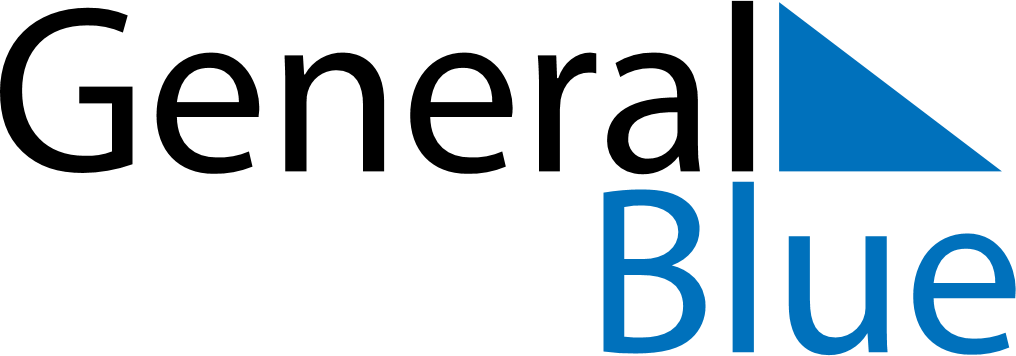 May 2020May 2020May 2020May 2020May 2020May 2020IrelandIrelandIrelandIrelandIrelandIrelandMondayTuesdayWednesdayThursdayFridaySaturdaySunday12345678910May Day111213141516171819202122232425262728293031NOTES